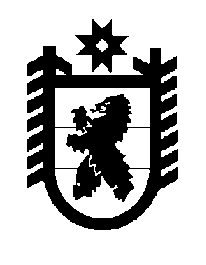 Российская Федерация Республика Карелия    ПРАВИТЕЛЬСТВО РЕСПУБЛИКИ КАРЕЛИЯПОСТАНОВЛЕНИЕот  13 февраля 2019 года № 58-Пг. Петрозаводск О признании утратившим силу постановления Правительства 
Республики Карелия от 5 марта 2013 года № 77-ППравительство Республики Карелия п о с т а н о в л я е т:Признать утратившим силу постановление Правительства Республики Карелия от 5 марта 2013 года № 77-П «Об утверждении Положения о Реестре государственных электронных информационных ресурсов Республики Карелия» (Собрание законодательства Республики Карелия, 2013, № 3, ст. 431).             Глава Республики Карелия 					                  А.О. Парфенчиков